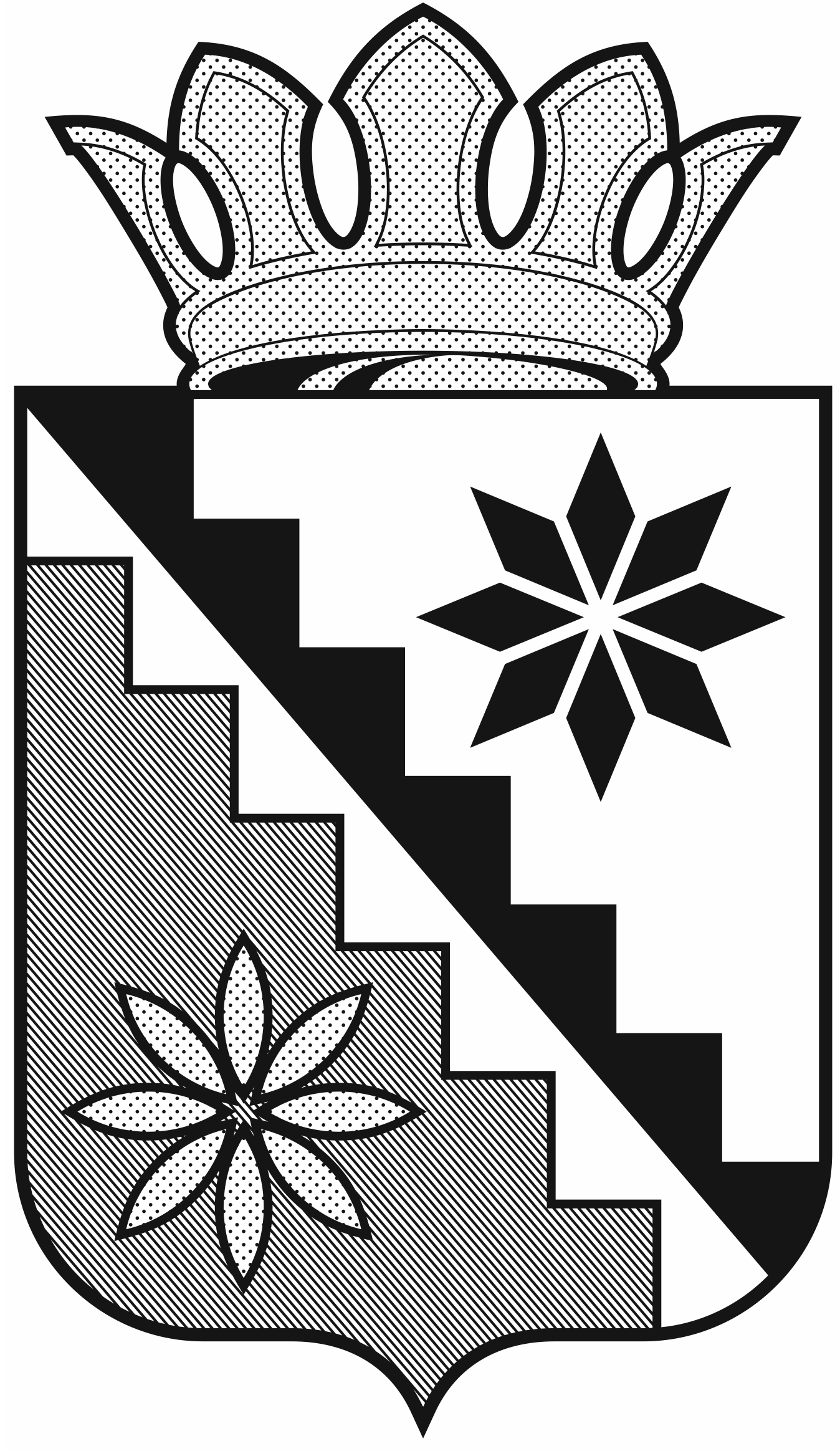 Российская ФедерацияКемеровская область – КузбассБеловский муниципальный округадминистрация Беловского муниципального округа РАСПОРЯЖЕНИЕот  19 января 2022 г.							№ 75г. БеловоОб определении уполномоченного органа по содействию развитию конкуренции в Беловском муниципальном округеВ соответствии с распоряжением Правительства Российской Федерации от 17.04.2019 № 768-р «Об утверждении стандарта развития конкуренции в субъектах Российской Федерации», распоряжением Губернатора Кемеровской области – Кузбасса от 05.07.2019 № 64-рг «Об определении уполномоченного органа по содействию развитию конкуренции в Кемеровской области-Кузбассе, в целях развития конкуренции в Беловском муниципальном округе:1. Определить уполномоченным органом по содействию развитию конкуренции в Беловском муниципальном округе администрацию Беловского муниципального округа в лице отдела экономического анализа и прогнозирования развития территории.2. Признать утратившим силу распоряжение администрации Беловского муниципального района от 23 июля 2019 г. № 1238 «Об определении уполномоченного органа по содействию развитию конкуренции в Беловском муниципальном районе».3. Обеспечить размещение настоящего распоряжения на официальном сайте администрации Беловского муниципального округа в информационно- телекоммуникационной сети «Интернет».4. Контроль за исполнением настоящего распоряжения возложить на заместителя главы округа по экономике А.С. Рубцову.5. Распоряжение вступает в силу со дня подписания.Глава Беловскогомуниципального округа                                                 В.А. Астафьев